MIEDZYNARODOWA KONFERENCJA NAUKOWA W  RAMACH  PROJEKTU  „LITERATURA – KONTEKSTY”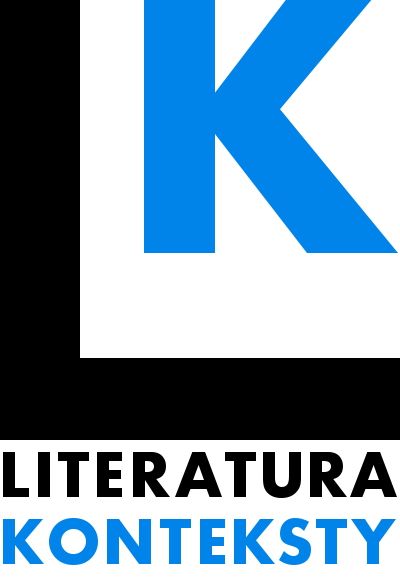 Internationale Wissenschaftliche Konferenz im Rahmen des Projekts „Literatur – Kontexte“LITERATURA A POLITYKA / Literatur und POLITIKKRAKÓW 6–7 KWIETNIA/APRIL 2019 FORMULARZ ZGŁOSZENIOWY(proszę odesłać na adres literatura-polityka@wp.pl)ANMELDEFORMULAR(Rücksendung an: literatur-politik@wp.pl)(imię i nazwisko / Vor- und Nachname)(stopień lub tytuł naukowy / akademischer Grad oder Titel)(reprezentowana instytucja / vertretene Institution)(adres e-mail / E-Mail-Adresse)(dane do faktury za opłatę konferencyjną / Daten für die Rechnung)(adres do korespondencji / Korrespondenzadresse)(Czy ubiega się Pan(i) o stypendium konferencyjne? / Bewerben Sie sich um das Konferenzstipendium?)(tytuł referatu / Titel des Beitrags)(pięć słów kluczowych / fünf Schlüsselworte)(abstrakt do 1000 znaków ze spacjami / Abstract bis 1000 Zeichen mit Leerzeichen)(krótki biogram i zainteresowania badawcze / Kurzvita und Forschungsschwerpunkte)Przesłanie formularza zgłoszeniowego na konferencję „Literatura a polityka” jest równoznaczne
z oświadczeniem o zapoznaniu się z treścią klauzuli informacyjnej umieszczonej poniżej oraz z wyrażeniem następującej zgody:Mit der Einsendung des Anmeldeformulars für die Konferenz „Literatur und Politik“ erklären Sie sich einverstanden mit dem Inhalt der unten angegebenen Informationsklausel und der darunterstehenden „Einwilligung“:[English version below]ZGODA NA PRZETWARZANIE DANYCH OSOBOWYCHWyrażam zgodę na przetwarzanie moich danych osobowych przez Uniwersytet Pedagogiczny im. Komisji Edukacji Narodowej w Krakowie podanych w formularzu zgłoszeniowym w sprawach związanych z organizacją konferencji „Literatura a polityka” i wydaniem publikacji pokonferencyjnej, zgodnie z Rozporządzeniem Parlamentu Europejskiego
i Rady (UE) 2016/679 z dnia 27 kwietnia 2016 r. w sprawie ochrony osób fizycznych w związku z przetwarzaniem danych osobowych i w sprawie swobodnego przepływu takich danych oraz uchylenia dyrektywy 95/46/WE oraz zgodnie z umieszczoną poniżej klauzulą informacyjną.Możliwe jest również wyrażenie zgody na przetwarzanie danych osobowych celem informowania o kolejnych konferencjach organizowanych w ramach projektu „Literatura – Konteksty”. W przypadku braku zgody prosimy o usunięcie tekstu umieszczonego w prostokątnym polu.ZGODA NA PRZETWARZANIE DANYCH OSOBOWYCHdo celów informacji o przyszłych konferencjachWyrażam zgodę na przetwarzanie danych osobowych przez Uniwersytet Pedagogiczny im. Komisji Edukacji Narodowej w Krakowie podanych w formularzu zgłoszeniowym na konferencję „Literatura a polityka” (e-mail, adres instytucji/korespondencyjny, w przypadkach pilnych telefon) w celu informowania o przyszłych konferencjach i innych wydarzeniach organizowanych lub współorganizowanych przez Instytut Neofilologii Uniwersytetu Pedagogicznego
w Krakowie w ramach projektu „Literatura – Konteksty”, zgodnie z Rozporządzeniem Parlamentu Europejskiego i Rady (UE) 2016/679 z dnia 27 kwietnia 2016 r. w sprawie ochrony osób fizycznych w związku z przetwarzaniem danych osobowych i w sprawie swobodnego przepływu takich danych oraz uchylenia dyrektywy 95/46/WE oraz zgodnie
z klauzulą informacyjną umieszczoną poniżej. Klauzula informacyjnaZgodnie z art. 13 Rozporządzenia Parlamentu Europejskiego i Rady (UE) 2016/679 z dnia 27 kwietnia 2016 r. w sprawie ochrony osób fizycznych w związku z przetwarzaniem danych osobowych i w sprawie swobodnego przepływu takich danych oraz uchylenia dyrektywy 95/46/WE (dalej: RODO) Uniwersytet Pedagogiczny im. Komisji Edukacji Narodowej informuje, iż:Administratorem Pana/Pani danych osobowych jest Uniwersytet Pedagogiczny im. Komisji Edukacji Narodowej
w Krakowie ul. Podchorążych 2, 30-084 Kraków.Administrator powołał Inspektora Ochrony Danych Osobowych, kontakt: iod@up.krakow.pl tel. /12/ 662 62 06Pana/Pani dane osobowe będą przetwarzane z związku z udziałem w konferencji „Literatura a polityka” na podstawie uzyskanej zgody na ich przetwarzanie. Pana/Pani dane osobowe będą przechowywane do momentu złożenia pisemnej prośby o usunięcie.Pana/Pani dane osobowe w zakresie niezbędnym do realizacji czynności związanych z udziałem w konferencji
i wydaniem publikacji pokonferencyjnej mogą zostać udostępnione współorganizatorowi konferencji tj. Uniwersytetowi Warszawskiemu, jak również wydawnictwu, któremu powierzone zostanie zlecenie wydania publikacji pokonferencyjnej, na okres niezbędny do realizacji ww. zadań.  w przypadku wyrażenia zgody na informowanie o innych konferencjach i wydarzeniach organizowanych w ramach projektu „Literatura – Konteksty” Pana/Pani dane osobowe mogą zostać udostępnione współorganizatorom tych wydarzeń w zakresie niezbędnym do realizacji tego zadania.Posiada Pan/Pani prawo dostępu do swoich danych osobowych, ich sprostowania, usunięcia lub ograniczenia przetwarzania lub prawie do wniesienia sprzeciwu wobec przetwarzania, a także prawo do przenoszenia danych.Posiada Pan/Pani prawo do cofnięcia wyrażonej zgody w dowolnym terminie. Wycofanie zgody nie wpływa na zgodność z prawem przetwarzania, którego dokonano na podstawie zgody przed jej wycofaniem. Posiada Pan/Pani prawo wniesienia skargi do Prezesa Urzędu Ochrony Danych Osobowych.Podanie danych osobowych jest warunkiem niezbędnym do podjęcia czynności związanych z organizacją konferencji i wydaniem publikacji pokonferencyjnej oraz – ewentualnie – poinformowania o innych konferencjach i wydarzeniach organizowanych w ramach projektu „Literatura – Konteksty”. W przypadku niepodania danych osobowych niemożliwe jest zrealizowanie określonej czynności. Pani/Pana dane osobowe nie podlegają zautomatyzowanemu podejmowaniu decyzji, w tym profilowaniu.CONSENT TO THE PROCESSING OF PERSONAL DATA FOR THE PURPOSES OF THE CONFERENCEI hereby agree for the processing of my personal data included in the registration form by the Pedagogical University of Kraków for the purposes related to the organization of the “Literature and Politics” conference and subsequent publication of conference materials. As regards data protectin, we are governed by the provisions of Regulation (EU) 2016/679 of European Parliament and of the Council of 27 April 2016 on the protection of individuals with regard to the processing of personal data and on the free movement of such data and by with repeals Directive 95/46/EC (GDPR), and the Information Clause attached to this consent.It is possible to consent to the processing of personal data for the purposes related to the future events/conferences organized within the “Literature – Contexts” project. If you do not wish to receive such information, please delete the text in the square box.CONSENT TO THE PROCESSING OF PERSONAL DATAfor the purposes of informing about planned conferencesI hereby agree for the processing of my personal data included in the contact form (such as e-mail, address of the institution or correspondence address, phone number in case of emergency) by the Pedagogical University of Kraków for the purposes of circulating information about planned conferences and trainings organised or co-organised by the University pertaining to the “Literature – Contexts” project and according to the provisions of Regulation (EU) 2016/679 of the European Parliament and of the Council of 27 April 2016 on the protection of individuals with regard to the processing of personal data and on the free movement of such data and by which repeals Directive 95/46/EC (GDPR), and the Information Clause attached to this consent.Information ClauseIn accordance with the provisions of Regulation (EU) 2016/679 of the European Parliament and of the Council of 27 April 2016 on the protection of individuals with regard to the processing of personal data and on the free movement of such data and by which repeals Directive 95/46/EC (GDPR), Pedagogical University of Kraków informs that:The administrator of your data is the Pedagogical University of Kraków, ul. Podchorążych 2, 30-084 Kraków.The administrator has appointed a Data Protection Officer supervising the correctness of data processing, who can be contacted via email (iod@up.krakow.pl) and phone (+48 12662 6206).Your personal data will be processed only for purposes related to the participation in the “Literature and Politics” conference“ on the basis of the given consent.Your personal data will be stored until your consent to the processing of data is revoked by you.Your personal data may be shared with The University of Warsaw and the publisher of the conference proceedings to the extent that will prove necessary for the organization of the conference and the subsequent publication. You consent to the processing of your personal data for the period required for the fulfilment of these aims.in case you agree to receive information regarding other events and conferences organized within the „Literature – Contexts” project, your personal data may be shared with co-organizers of these events in the extent required for the fulfilment of this aim.You have the right to access your personal information, correct it, erasure or limit its processing and the right to object to the processing as well as the right  to data portability.You have the right to withdraw your consent at any time. Withdrawal of consent does not affect lawfulness of the processing that was carried out on the basis of consent before its withdrawal.You have the right to lodge a complaint with the President of the Office for Personal Data Protection.The provision of personal data is a necessary condition for finalizing the conference organization as well as publishing a post-conference publication, as well as it is required in order to receive information about future events/conferences organized within the “Literature – Contexts” project. In case personal data are not provided, it is not possible to conclude that point.Your personal data are not subject to automated decision-making, including profiling.